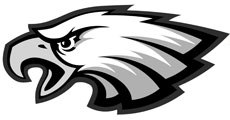 Eagles Baseball ClubPO Box #56443, Virginia Beach, VA 23456A Non-Profit Organization Supporting  BaseballBaseball Banners ProgramEAGLES BASEBALL CLUB :The Eagles Baseball Club is a non-profit organization established in 2006, formed to aid and sustain community spirit in baseball and associated activities for the Landstown High School Baseball program.  Due to the restricted budgets of the school system our organization has stepped forward to take on fundraising for the Landstown High School baseball organization.  Our fundraising efforts provide supplies for the maintenance of the ball field, baseball equipment, field maintenance equipment, uniforms, funding for summer and fall baseball programs and provides funding for team development activities.  Please consider making a tax deductible donation to support our activities.  Our EIN Number is 14-1971056.OUR REQUEST:We are asking for your business sponsorship to support Landstown High School Baseball program by being part of our Banner Program. A banner with your company information will be proudly displayed on the fence line of Landstown Eagles’ baseball field. The sponsorship is for a one-year period and your banner will be displayed during the active playing seasons and stored in the off season. The levels of sponsorship are detailed on page two.DONATION RECOGNITION:In addition to your banner being displayed, your business will be announced at our games and other fundraiser events, and your business name and logo will be featured on our website (http://www.landstownbaseball.com) for the period of sponsorship.Thank you for your consideration.Angela MoralesPresident, Eagles Baseball Club 757-309-2538eaglesbaseballclub@aol.comEAGLES BASEBALL CLUBBASEBALL BANNER PROGRAM SPONSORSHIP LEVELS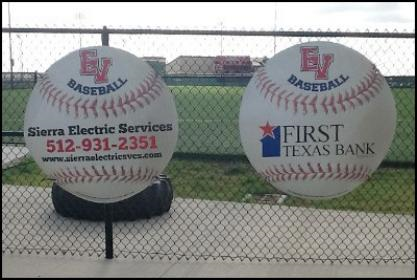 The image above is an example of the sponsorship bannerGrand Slam:  2.5 foot diameter, $1000Includes company name, phone number, and website or email addressHomerun:      2 foot diameter, $500Includes company name, and phone number or website or email addressWalk-off:       1.5 foot diameter, $300Includes company name, and phone number or website or email addressLoud Fan:       Website Sponsor only, $100Renewal?  We’ll store your banner in the off-season, so subtract $150 from the Banner prices above. For Loud Fan website sponsors, please consider displaying a banner or renew your website sponsorship for $75.Make checks payable to EAGLES BASEBALL CLUBSponsors, please provide:Business name and addressBusiness websiteContact nameContact number Contact email addressAnd… what level sponsorship you desire